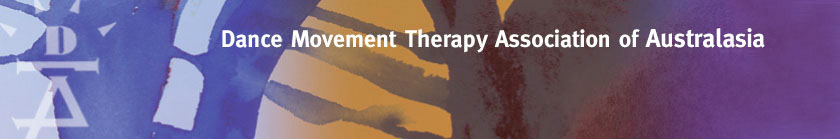 Code of Ethics and 
Standards of Professional Conduct forthe Dance Movement Therapy Association of AustralasiaRevised May 2020This document was developed for the DTAA by the Ethics Committee members: E. Connor Kelly, DTAA (Prof. DMT) Reg. No. 204-01 Convener Francois Bales, DTAA (Prof. DMT) Reg. No. 218-17Jan McConnell, DTAA, (Prof. DMT) Reg. No. 216-02Mary Rose Nicol, DTAA (Prof. DMT) Reg. No. 218-04Please cite as:  DTAA (2020). Code of Ethics and Rules of Professional Conduct for the Dance Movement Therapy Association of Australasia. Canberra: DTAA. https://dtaa.org.au/about/ethics/Dance Movement Therapy Association of AustralasiaABN 26 323 204 775
P.O. Box 5029
Garran ACT 2605 AustraliaTEL: 0419 531 218	EMAIL: admin@dtaa.org.au      										 WEB:  www.dtaa.org.auTable of ContentsBackground										p. 3Purpose of this document							p. 3How to use this document 							p. 4Values										p. 5General Principles									p. 6Code of Ethics and Rules of Professional Conduct				p. 7	Respect									p. 6	Propriety									p. 9	Integrity									p. 12Definitions										p. 15References										p. 17BackgroundThe Dance Movement Therapy Association of Australasia (DTAA) adopted this Code of Ethics and Rules for Professional Conduct (Code of Ethics) at its Annual General Meeting held on 11 October 2020. This Code of Ethics supersedes the Code of Ethics previously adopted in 2003. The Code of Ethics is subject to periodic amendments, which will be communicated to members of the Association, and published on the DTAA website.  https://dtaa.org.au/about/ethics/This Code may be cited as the Code of Ethics (2020) and a specific ethical standard should be referred to as “standard A.2. of the Code of Ethics (2020). IntroductionThe Code of Ethics and Rules of Professional Conduct set forth the ethical obligations of Clinical, Professional and Provisional Professional Members of the Dance Movement Therapy Association of Australasia (DTAA). It articulates standards of practice to guide both dance movement therapists and inform the general public in a clear understanding and expectations of what is considered ethical professional conduct. The rules of conduct governing individuals and the profession of dance movement therapy have been established to safeguard professional standards and protect the public. Purpose of this documentThe purpose of the Code of Ethics is to clarify and communicate the professional values and standards of conduct that guide dance movement therapy practice; to provide a resource that supports dance movement therapists in ethical decision making processes; and to provide a reference to standards for use in the processing of ethics complaints. Adherence to The Code and Standards are intended to offer assurance to clients, the community, employers, colleagues, students, supervisees, the research participant, and other professions. Ethics are apparent in the conduct of a person within their relationships. It is in the considered presence within, and in the attention given to all aspects of the client relationship, as well as relationships with colleagues, students, the profession and the broader community, that ethics is put into practice. Ethical practice begins with awareness and understanding of social, cultural and psychological influences and requires relational intelligence, sensitivity and respect. While the Code cannot guide the more nuanced and precise interactive aspects of relationships, it can provide a foundation for the cultivation of shared values and principles, and standards of practice. In the face of uncertainty and complexity, ethics helps us make more sound and wise decisions, supported by self-reflection and dialogue.Ethics also identify the values, principles and responsibilities of all members. They promote a professional level of competence and accountability in the field of dance movement therapy as well as provide guidelines for clients, employers and professionals as to what constitutes ethical practice for DTAA members.How members should respond to this documentMembers must ensure that they are conversant with the current version of the Code. Dance movement therapists (DMTs) seeking clarification or advice on the matters contained herein should write to the organisation: admin@dtaa.org.auValues of the ProfessionThis document reflects the following values which underpin the work of the DTAA and our practice as DMTs, and which appear in the Constitution of the DTAA (https://dtaa.org.au/about/operations/). The foundation of our work as DMTs is based on respect for diversity, culture,: and social-emotional well-being for all people.  DTAA encourages its practicing members to adhere to the following values which are core to human growth, development, health and well-being:Bodily knowledge: We integrate a holistic understanding of ‘the body,’ encompassing physical. psychological, emotional, social, ecological and spiritual perspectives.Value of dance movement as a healing art: We acknowledge the deep cultural roots of dance as an intrinsic part of life  and affirm it’s potential to enhance individual wellbeing, and healthy relationships between individuals, the community and the natural environment. Relational embodied movement experiences: We focus on our therapeutic relationship with our clients to offer opportunities and possibilities to explore patterns of physical, psychological and social expression, promoting vitality and improved quality of life.Body-mind/psych/soma integration – Respecting movement as our basic form of neuro-developmental communication. Understanding movement as a non-verbal symbolic communication provides pathways to self -understanding, body wisdom and creative responses to life ’s challengesCreativity: Through Dance we encourage and support each client’s potential for individual creative expression within individual, group or community settings.Values of DTAA Practicing MembersThe values listed below will be evident in the personal qualities and behaviours of DTAA’s practicing members:Accountability:  We are professionally accountable for the services we provide, seeking to ‘do no harm’ and following all relevant laws. Client focus:  We focus on our clients to ensure our actions and decisions are in our clients’ best interests. Competence: We are competent to deliver dance movement therapy (DMT) servicesDiversity:  We value and respect the diversity/range/variety of clients, the carers and communities that reflect the diversity throughout Australasia.Empowerment: We facilitate empowerment of the client to take responsibility for their mental and physical health and wellbeing, to make decisions about their choice of services. Justice:  We deal with clients fairly in a manner that is right and just and ensure we follow the principle of equitableness and responsiveness (natural justice) in all decisions we make. Human rights:  We respect the human rights of clients and follow accepted human rights conventions in all we provide and communicate. Cultural responsiveness: We acknowledge the First Peoples of all countries in Australasia, whose lands, winds and waters we all now share, and pay respect to their unique values, and their continuing and enduring cultures which deepen and enrich the life of our nations and communities. For those practicing in New Zealand this Code needs to be read in conjunction with the Treaty of Waitangi and New Zealand law.  New Zealand DMTs shall seek to be informed about the meaning and implications of the Treaty of Waitangi for their work. They shall understand the principles of protection, participation and partnership with Maori. Integrity:  We act with honesty, openness and authenticity in our relationships with clients and others. Professionalism:  We undertake our therapeutic roles with a (high) level of competence/skill and conduct, behaviour and attitude expected of a professional to ensure clients receive high quality services.Self-awareness:  We recognise our own values and perspectives and understand both our biases and insights as well as the impact(of) these have on all we do. General PrinciplesThe Code offered below is built on three general principles – Respect, Propriety, and Integrity. The ethical standards (standards) derived from each general principle provide the minimum expectations with regard to a practicing member’s professional conduct, and conduct in their capacity as a member of DTAA. Professional conduct that does not meet these standards is unethical and will be subject to review. These standards are not exhaustive. Where specific conduct is not identified by the standards, the general principles will apply.The general principles are: The general principle of Respect for the dignity and rights of people and peoples includes the principles of justice, respect, informed consent, privacy and confidentiality.The general principle of Propriety incorporates the principles of beneficence, non-maleficence, competence, and responsibility.The general principle of Integrity covers the requirements that DM therapists have good character, are trustworthy, and understand the impact of their conduct on their clients and upon the profession.Each general principle is accompanied by an explanatory statement that can assist dance movement therapists to understand how the principle is enacted in the form of specific standards of professional conduct.DTAA Code of Ethics and Rules of Professional ConductRespect for the dignity and rights of people and peoples The respect for people and peoples includes justice, respect, informed consent, privacy and confidentiality. DMTs demonstrate their respect for people by acknowledging their legal rights and moral rights, their dignity and right to participate in decisions affecting their lives. They recognise the importance of people’s privacy and confidentiality, physical and personal integrity, and recognise the power they hold over people when practising as a DMT. They have a high regard for the diversity and uniqueness of people and their right to linguistically and culturally appropriate services. They acknowledge peoples’ right to be treated fairly without discrimination or bias.JusticeDMT registrants will abide by the ethical standard of justice byEnsuring that any unfair discrimination against people on the basis of age, gender, religion, ethnicity, sexuality, or disability does not occur.Assisting clients to address unfair discrimination or prejudiceSafeguarding the physical, mental, and emotional needs of their client by serving all in a non-discriminatory manner.RespectIn the course of their conduct, DMTs will abide by the ethical standard of respect byCommunicating to clients, colleagues, and associated parties in a manner that Respects the legal and moral rights of othersDoes not denigrate the character of the personDoes not act in a coercive manner towards the personBeing professional, objective, truthful, and respectful when dealing with colleagues or other professionals in instances of Request to review or comment on qualifications, competencies or work of a colleagueRequests to review grant or research proposals or materials submitted for publicationDiscussions of professional issuesWhen participating in groups or individual supervision as supervisee or supervisorInformed ConsentIn work, DMTs will abide by the ethical standard of informed consent byObtaining documented informed consent from the client or their legal guardian prior to therapeutic proceduresIf the client does not have capacity to give consent or is impaired or limited in capacity, Obtaining the consent of people with legal authority to act on behalf of the clientFully informing clients of the therapeutic services they intend to provide using plain language toExplain the nature and purpose of the procedures they intend to useClarify any risks or possible disadvantagesExplain how the client’s information will be collected and recordedExplain how long for, where, and how information will be stored and who will have access to that informationClarify the expected duration, frequency and cost of therapeutic services to be providedExplain confidentiality and the limits to confidentialityMake clear the conditions under which therapeutic services may be terminatedProvide any other relevant information.Explain the adherence to confidentiality when using digital servicesEnsuring that consent is obtained before seeking advice or discussing a client’s case, personal records or videotapes with colleagues or associated parties. Ensuring that a client is aware that supervision of their work may include discussion of the client but without specific identifying details.Ensuring client consent when using case studies for training or publications purposes.  This includes having a written consent form signed by the client or appropriate person.PrivacyIn their work DMTs will abide by the ethical standard of privacy by Collecting only information relevant to the service being provided to the clientNot requiring supervisees, students, or trainees to disclose personal information to the training organisation unless it is a normal expectation of a given training procedure and informed consent has been obtained.ConfidentialityIn their work DMTs will abide by the ethical standard of confidentiality bySafeguarding the confidentiality of information obtained during the provision of therapeutic services throughMaking provisions for maintaining confidentiality in the collection, recording, accessing, storage, dissemination and disposal of said informationTaking reasonable steps to protect the confidentiality of information after they leave a specific work setting or cease to provide therapeutic services.Disclosing confidential information obtained during the course of providing therapeutic services only With the consent of the client or their legal guardianWhere there is a legal obligation to do soWhere there is an immediate and specified risk of harm to an identifiable person or person(s) that can be averted only by disclosure as required by any mandatory reporting requirements of said informationDuring the course of training or supervision that the identity of the client and associated parties has been concealed or informed consent to discuss has been obtained.Ensuring that, if collected information about a client is used for a purpose other than the primary reason for collection (e.g. for research after treatment has ceased),Informed consent has been obtainedInformation is de-identifiedThe use is authorized under research or legal standardsNot refusing any reasonable request by the client to access their own client informationOnly obtaining information from an associated party with the clients consent and informing them ofThe identity of sources from which they intend to collect informationThe nature and purpose of the information collectionHow the information will be collectedHow, where, and for how long the information will be storedTheir (the client’s) right to decline the request to obtain informationThe foreseeable consequences of obtaining this informationAny other relevant information.ProprietyPropriety includes the areas of competence and responsibility.  DMTs must ensure they are competent to deliver the services they offer. They must seek to protect the interests of the people and peoples with whom they work ensuring that the welfare of clients and the public, and the standing of the profession, take precedence over their personal needs. DMTs must practice within the limits of their competence and know and understand the legal, professional, ethical and, where applicable, organisational rules that regulate the services they provide. They undertake continuing professional development in order to take steps to ensure that they remain competent to practice. They must strive to be aware of the possible effect of their own physical and mental health on their ability to practice competently. Ultimately, the DMT must take personal responsibility for their decision making.CompetenceIn the course of their work DMTs will ensure the ethical principle of competence byBringing to and maintaining appropriate skills and attending to learning in their areas of professional practice, through ongoing and regular CPDOnly providing services within the boundary of their professional training and expertise, includingWorking within the limits of their education, training, supervisionWorking at the level appropriate to their professional experienceBasing their services on the established knowledge of the discipline of DMTAdhering to the DTAA’s Code of EthicsComplying with the laws within the jurisdiction in which they workEnsuring that their own mental, emotional and physical state does not impair their ability to provide appropriate servicesEnsuring when unexpected circumstances arise (e.g. accident, sickness etc.) alternative support is available for client (s) if they choose. Use of Touch: Dmts understand that touch is fundamental to human growth and developmental and is inherent in dance and social interactions. Caution and discernment is advised including the following considerationsUse only when it provides therapeutic benefitsFollows informed consent processes and uses good judgement if a client is not able to consent verballyFollows protocols relating to cultural and facility practicesUses specific touch methods only if the dmt has specialized training Dmts offer an alternative methods of connection when touch is engaged in a group context Understands and examines their own preferences or biases towards touch Seeking regular and ongoing professional clinical DMT supervision provided by an appropriately credentialed partyMonitoring their own professional functioning and taking appropriate measures to address challenges byObtaining professional advice about whether they should limit, suspend or terminate provision of servicesObtaining professional help in the form of additional supervisionObtaining professional help in the form of personal therapyMaking and keeping adequate records of therapeutic services to clients andEnsuring that records are kept for a minimum of 7 years since last client contact for adult clientsEnsuring that records are kept until age 25 years if the client was less than 18 years old when seen or based on laws of jurisdiction.ResponsibilityIn the course of their work DMTs will demonstrate the ethical standard of responsibility byPracticing  With the care and skill expected of a competent practitionerWith the awareness of the foreseeable consequences of their conductBy taking reasonable steps to prevent harm occurring as a result of their conductOnly for the period that the services are necessary to the clientWith personal responsibility for professional decisions madeWith reasonable steps to ensure services are appropriately administeredWith awareness of the professional boundariesWith regular review and revision of contractual arrangementsOnly agreeing to provision of services to multiple  simultaneous clients whenExplanation of the limits of confidentiality are provided in advanceThe client has the opportunity to consider the limitations and ramifications of this situationThe client has accepted the limitations of this situationThe client has not been coerced to accept this situationEstablishing a clear and mutually agreed upon therapeutic contract between client (where possible), parent, guardian or appropriate authority, which contains Goals, ProceduresExpected length of treatmentConditions of terminationCollaborating with others for the benefit of the clientSuspending services only whenSuitable arrangements for other appropriate professionals to be available have been madeObtaining client’s consent for the above arrangementsTerminating services whenIt is clear that the client is no longer benefiting from the therapeutic servicesThe psychological well-being of the client has been duly consideredArrangements for continuity of service have been made, if appropriateThe DMT becomes aware that their level of competence is not able to deal with the client’s needsAn explanation regarding the reasons for termination has been givenThe demands of an organization require the DMT to violate the general principles set out in this CodeApplying valid and appropriate assessment proceduresBasing interpretations on valid procedures and research findingsReporting assessment results appropriately and accurately in clear languageDoing research or publishing publications thatComplies with codes, guidelines and other national directivesRemoves the identity of any participantsStates clearly if any data upon which the results are based has been previously publishedIntegrityIntegrity includes the areas of reputable behaviour, healthy communication, conflict of interest, non-exploitation, and addressing ethical concerns.  DMTs must recognise that their knowledge of the discipline of dance movement therapy, their professional standing, and the information they gather place them in a position of power and trust. They must exercise their power appropriately and honour this position of trust. DMTs will a healthy nature and intentions within their professional relationships. DMTs will act with probity and honesty in all their conduct.Reputable BehaviourIn the course of their work DMTs will abide by the ethical standard of reputable behaviour byAvoiding disreputable conduct that reflects on their ability to practice as a DMTAvoiding disreputable conduct that reflects on the profession of DMTHealthy CommunicationIn the course of their work DMTs will abide by the ethical standard of healthy communication byCommunicating honestly in the context of their workTaking reasonable steps to correct any misrepresentations about themselves or their colleaguesEnsuring that in announcing or advertising their services, any statements made do not contain False, fraudulent, misleading or deceptive statementsTestimonials or endorsements solicited in exchange for remuneration or have the potential to exploit a clientAny comment claiming or implying superiority for themselves over other DMTsAny comments that are likely to create false or unjustified expectations, particularly of favourable resultsAny comments likely to appeal to a client’s fears, anxieties, or emotions concerning failure of other servicesAny offensive, vulgar or sensational comment that would bring the profession into disrepute.Ensuring that accurate credentials and post-nominals are used to represent their level of membership in the Association Conflict of InterestIn the course of their work DMTs will avoid the ethical dilemma of conflict of interest with clients and students byRefraining from engaging in multiple relationships thatImpair their competence, effectiveness, objectivity or ability to render appropriate servicesHarm clients or other associated partiesLead to the exploitation of clients or other associated partiesConsulting with a Clinical member, (supervisor) of the profession to find an appropriate resolution that is in the best interests of the parties involvedDeclaring any vested interests at the onset of services and seeking to find an appropriate resolutionNon-exploitationIn the course of their work DMTs will abide by the ethical standard of non-exploitation byAvoiding the unfair treatment of a client in order to derive benefit Avoiding the unfair treatment of a colleague, assistant, employee, supervisee or student in order to derive benefit Avoid engagement in sexual activity with a client or anyone closely related to the clientAvoid engagement in sexual activity with former clients until a period of 5 years has passed or based on the location of the jurisdiction of the services.Ensure honesty in all financial dealings byMaking financial arrangements that safeguard the best interests of all partiesAvoiding arrangements that may adversely influence the client or the therapeutic services providedMaking all arrangements clear and transparentNot receiving remuneration or giving any for referral of clientsEthical ConcernsIn the course of their work DMTs will address ethical concerns by Drawing attention directly to questionable conduct by first informing the DMT whose conduct is of concern or in breach of the CodeInforming the organisation administration of the possible breach of the CodeReporting the conduct to a relevant regulatory body or Ethics Committee of the Association Following any established procedures for making complaints regarding breach of the Code *(see complaints policy)Not lodging a trivial, vexatious or unsubstantiated complaint against a colleagueTele-health and digital communicationsDMTs may work in digital formats including, phones, computers and tabletsDMTs follow the ethical code of practiceDMTs work within their scope of practice and level of training and credentialsDMTs are familiar with the jurisdiction of their practice for service delivery, which includes insurance, informed consent and record keepingDMTs ensures safety and privacy in practice including the client space therapist’s space, and confidentialityDMTs are familiar with community resources where the client resides in the        event that a referral is required.	DefinitionsFor the purposes of this code, and unless the context indicates otherwise, the following are defined as:Associated party – any person or organization other than clients with whom the DMT interacts when providing therapeutic services. Association/Organisation – means the Dance Movement Therapy Association of Australasia.Australasia comprises Australia, New Zealand, and neighbouring islands. However, it is used in a number of different contexts including geopolitically, physio-geographically, and ecologically where the term covers slightly different but related regions.  With respect to DTAA, Australasia refers primarily to Australia and New Zealand but also to nearby Asian countries from which DMTs have chosen to join DTAA.Beneficence – acting in the best interests and for the well-being of another.Client – a party or parties to whom a DMT service is being delivered.  Clients may be individuals, couples, groups, families, organizations, institutions, communities or those commissioning/paying for the professional service.  This could include students who are being taught by the Professional member.Code – this means the DTAA Code of Ethics (2020), as amended from time to time.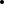 Conduct – means any act or omission by a DMT.Dance Movement Therapist – means a Registered Clinical or Professional or Provisional Professional Member of DTAAJurisdiction  - Australasia which includes the Commonwealth of Australia, New Zealand  and other areas where Professional Members are practicing which may include Oceania and Asia/Pacific the state or territory in which the service is being delivered. Legal rights – means those rights protected under the laws and statutes of the Jurisdiction.Non-Maleficence – not causing harm to another through action or omission.Professional Member – means a Registered Clinical, Professional or Provisional Member of DTAAMoral Rights – means the universal human rights as defined by the United Nations Universal Declaration of Human Rights.Multiple Relationship – means those that occur when the DMTin a nonprofessional relationship with the same clientin a different professional relationship with the same clientin a nonprofessional relationship with an associated partyrecipient of a service provided by the same clientProfessional relationship – is the relationship between a DMT and their client which involves the delivery of a professional therapeutic service.Professional service - means any service provided by the DMT to a client, which can include but is not limited to therapeutic activities, teaching, supervision, research practice, or other professional procedures.Bibliography American Dance Therapy Association (2015). The Code of Ethics and Standards of the American Dance Therapy Association (ADTA) and the Dance/Movement Therapy Certification Board (DMTCB), Columbia, MD.: ADTA. https://adta.org/ethics-compliance/Australian Association of Social Workers (2016). Preparing for culturally responsive and inclusive social work practice in Australia: Working with Aboriginal and Torres Strait Islander peoples. Canberra: AASW. https://www.aasw.asn.au/Australia, New Zealand and Asian Creative Arts Therapy Association (2019). Standards of Professional Practice and Code of Ethics of the Australian, New Zealand and Asian Creative Arts Therapy Association Ltd. Melbourne: ANZACATA. https://www.anzacata.org/ethics-and-standardsNew Zealand Association of Counsellors (2016). Code of Ethics, Wellington: NZAC. https://www.nzac.org.nz/ethics/code-of-ethics/ Psychotherapy and Counselling Federation of Australia (2017). PACFA Code of Ethics Melbourne: PACFA. https://www.pacfa.org.au/wp-content/uploads/2017/11/PACFA-Code-of-Ethics-2017.pdf